PROPOSIÇÕES 03 - Vereador Fabio Porto MartinsINDICAÇÃO – 005/2023          Indico ao Excelentíssimo Senhor Prefeito Municipal em parceria com a Secretaria Municipal da Administração, nos termos regimentais e ouvido o plenário, que seja feito um estudo de viabilidade para criação de uma guarda municipal em Bom Retiro do Sul.MENSAGEM JUSTIFICATIVA:                     Senhor Presidente:                 Senhores Vereadores:Diante dos últimos ocorridos nas escolas, precisamos estudar uma possibilidade para melhorar a segurança de nossas escolas, como também na proteção à população, bens, serviços, órgãos públicos e instalações municipais, assim a possível criação de uma Guarda Municipal pode ser algo a ser debatido.Atenciosamente,Bom Retiro do Sul, 11 de abril de 2023.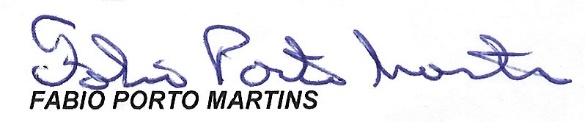 